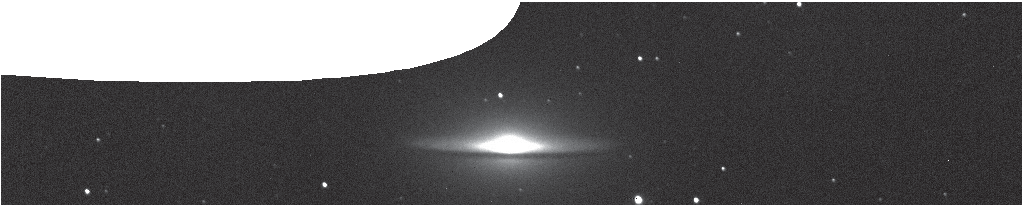 ComponentsPurposeTo Engage students interest in astronomy through use of virtual planetarium software; to investigate the apparent movement of celestial objects across the night sky; and to determine the best conditions for viewing deep sky objects.OutcomesStudents:familiarise themselves with Stellarium planetarium software;use Stellarium to explore and classify galaxies;investigate the apparent movement of celestial objects across the night sky;explore the celestial sphere and RA/DE coordinate system; anddetermine the best conditions to observe celestial objects.Activity summaryInformation for teachersStellarium is planetarium software that enables users to view and identify astronomical objects and gain understanding of a range of astronomical concepts. It can be downloaded, free of charge, from www.stellarium.org.Teachers may download the Stellarium user’s guide in PDF format from www.stellarium.org/wiki/index.php/ Main_Page to familiarise themselves with the program. Alternatively, an introductory manual and quick guide to Stellarium are included with this SPICE resource.The quick guide, Stellarium, may be photocopied for students to use as a reference.The worksheet for this actity contains five separate activities:exploring galaxies,classifying galaxies,exploring the motion of stars across the sky,exploring the celestial sphere and the Right Ascension/Declination (RA/DE) coordinate system, andinvestigating the best conditions for imaging celestial objects.The background sheet, Galaxy classification, contains information about galaxies and Hubble’s classification scheme in which galaxies are classified as elliptical, lenticular (lens-shaped), spiral or irregular. Images  and descriptions are provided for each class of galaxy. Finally, information is provided about our own galaxy, the Milky Way.More informationIf you would like to know more about galaxy classification, check out http://www.galaxyzoo.org. This citizen science project includes activities for school classes to investigate galaxy characteristics.Extension activitiesThe following extension activities use Stellarium.The Local GroupStudents explore some members of the Local Group of galaxies:The Andromeda Galaxy (M 31) is the largest galaxy in the Local Group and the nearest spiral galaxyto the Milky Way. In summer, M 31 can be viewed from Perth low in the northern sky, but it is better observed from northern hemisphere locations. It can be viewed in Stellarium by ‘removing’ Earth (press G).The Large Magellanic Cloud (LMC) is an irregular satellite galaxy of the Milky Way. It is visible asa faint cloud in the night sky of the southern hemisphere.The Small Magellanic Cloud (SMC or NGC 292) is a dwarf irregular galaxy and one of the Milky Way’s nearest neighbours. However it only appears as a hazy, light patch in the sky and is best viewed from a dark location.Common constellationsStudents find (control F) and explore constellations such as the Southern Cross (Crux), Orion, Scorpius or constellations that make up the zodiac. Using keyboard actions, they can view them, display lines joining stars (press C on the keyboard), add their names (V) and display art forms (R). Tasks may include investigating whether a constellation can be viewed from Perth and the best time of year to view it.Explore the azimuth/altitude coordinate systemStudents locate a deep sky object and observe changes in RA/DE and Az/Alt coordinates over time. Students may research advantages and disadvantages of the Az/Alt coordinate system.AcknowledgementsDesigned and developed by the Centre for Learning Technology, The University of Western Australia.Production team: Graham Baker, Anton Ball, Jan Dook, Alwyn Evans, Jenny Gull, Dan Hutton, Paul Luckas, Paul Ricketts, and Michael Wheatley, with thanks to Beate Ferbert-Booth, Pauline Charman, Bob Fitzpatrick and Wendy Sanderson.Technical requirementsThe guides, background sheet, manual and worksheet require Adobe Reader, which is a free download from www.adobe.com. The worksheet is also providedin Microsoft Word format. Activities in this resource require Stellarium software, which is a free download from www.stellarium.org.SPICE resources and copyrightAll SPICE resources are available from the Centre for Learning Technology at The University of Western Australia (“UWA”). Selected SPICE resources are available through the websites of Australian State and Territory Education Authorities.Copyright of SPICE Resources belongs to The University of Western Australia unless otherwise indicated.Teachers and students at Australian and New Zealand schools are granted permission to reproduce, edit, recompile and include in derivative works the resources subject to conditions detailed at spice. wa.edu.au/usage.All questions involving copyright and use should be directed to SPICE at UWA.Web: spice.wa.edu.au Email: spice@uwa.edu.au Phone: (08) 6488 3917Centre for Learning Technology (M016) The University of Western Australia35 Stirling HighwayCrawley WA 6009Associated SPICE resourcesEvolution of the Universe 2: Galaxies may be used in conjunction with related SPICE resources to address the broader topic of how astronomers study the visible Universe and its origins.NAMEDESCRIPTIONAUDIENCE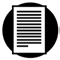 Galaxiesteachers guideThis guide shows how students may be engaged in astronomy through use of virtual planetarium software to study galaxies and the motion of celestial objects.teachers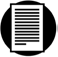 Galaxy classificationbackground sheetThis background sheet provides information on the structure and classification of galaxies.teachersA guide to using StellariummanualThis manual introduces users to Stellarium, guides them to select target objects and plan the best time to observe them at night.teachers studentsStellariumquick guideThis quick guide provides a summary of Stellarium’s features and a list of navigation commands.students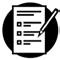 Looking at galaxiesworksheetThis worksheet guides students to explore galaxies; investigate their apparent movement across the sky; and determine the best conditions to observe them.studentsACTIVITYPOSSIBLE STRATEGYTeachers should familiarise themselves with Stellarium virtual planetarium software, prior to undertaking this activity. Working through A guide to using Stellarium will be useful.teacher preparationTeacher divides class into groups of two or three students, allocates them to a computer, instructs them to open Stellarium and explains the purpose of the program and worksheet activities.teacher to whole classTeacher distributes worksheet, Looking at galaxies, and quick guide to Stellarium and guides students through Part 1: Setting up Stellarium for your location (if required) and Part 2: Exploring Stellarium.small groupsStudents work through Part 3: Exploring galaxies and Part 4: Classifying galaxies.small groupsTeacher explains Messier (M) and New General Catalogue (NGC) numbers for identifying galaxies and other stellar objects.teacher explanationACTIVITYPOSSIBLE STRATEGYStudents describe: what galaxies are; what they are made of; how they are classified using Hubble’s classification scheme; and why some galaxies are difficult to classify.teacher/whole class discussionStudents work through Part 5: Exploring the motion of stars across the sky.small groupsStudents call out Part 5 answers. Teacher emphasises significance of South celestial pole and focuses on their suggestions (hypotheses) for why the Sun and stars move across the sky every day.teacher-led questions and answersTeacher introduces the celestial sphere as a means of describing the position of objects in the sky and explains the RA/DE systems.teacher explanationStudents work through Part 6: The celestial sphere.small groupsStudents call out Part 6 answers, emphasising the value of the RA/DE system as a common language amongst astronomers.teacher/whole class discussionStudents work through Part 7: What is the best time to image a celestial object?small groupsStudents call out Part 7 answers, explaining their reasons for deciding on which conditions provide the best results for imaging galaxies.teacher/whole class discussionStudents summarise their findings.individual workDESCRIPTIONLEARNING PURPOSEEvolution of the Universe (overview)This learning pathway shows how a number of SPICE resources can be combined to teach the topic of the origin and evolution of the Universe.Evolution of the Universe 1: GalaxiesStudents are introduced to astronomy through use of Stellarium planetarium software to classify galaxies visible in the night sky.EngageEvolution of the Universe 2: The SPIRIT telescopesStudents explore the night sky using a remotely-operated telescope. They image deep sky objects in real time; research these objects; and publish their images.ExploreEvolution of the Universe 3: History of the UniverseThe Big Bang theory is used to explain the origin and subsequent development of the Universe.ExplainEvolution of the Universe 4: StarsStudents use filters on the SPIRIT telescopes to capture images of a star cluster and compile a full-colour image. They use this image to discover why stars differ in colour, and relate star colours to stages in stellar life cycles.Elaborate